Curriculum – vitaeEducationAL Qualifications:PhD. THESIS:Performance EVALUATION OF UASBR for Treating Industrial Waste under Dr.V.Sekaran, Anna University.M.E THESIS:Evaluation Performance of UASBR for Treating Brewery Waste under Dr.Mohan, Dept of civil Engineering, Annamalai University.PROFESSIONAL EXPERIENCE:3 ½ Years of Teaching Experience in polytechnic.11½ Years of Teaching Experience in engineering colleges.13 Years of Industrial Experience in and around Kumbakonam.Job Profiles:Feb 2016 to till now as an Professor & Head, E.G.S.Pillay Engineering College, Nagapattinam..July 2013 Feb 2016 as an Associate Professor & Head, -AS-Salam College of Engineering and technology, Aduthurai.Jan 2013 to Jun 2013 as an Associate professor - AVC College of Engineering Mannambandal, Mayiladuthurai.May 2011 to Dec 2012 as an Associate professor & Head- AS-Salam College of Engineering and technology, Aduthurai.July 2004 to May 2011 as a Lecturer and Asst. Professor - Arasu Engineering College, Kumbakonam.January 2001 to June 2004 as a part time Lecturer - Muthaiya polytechnic, Chidambaram.April 1991 to June 2004 Working as a Assistant Engineer - Design Consortium,   Kumbakonam.AREA OF EXPERTISE:All Environmental Engineering Aspects.Structural Analysis Assessment.Design of R.C.C Studies Estimation & costing and Execution of all type of Building.RECOGNISATIONS:Chairman – Central valuation, Anna University.Panel valuer for various Banks.Member in Institute of Engineers.Member Rotary club.Licensed Building Surveyor.Member in Building Technocrats Association,Kumbakonam.Question paper setter for various universities.Head of the Department of Civil Engineering in AEC and ASCET.Field Experiences:Planning and designing of various buildings -6 Years.Estimation and costing, valuation and Execution -7 Years.Conferences/Workshops Attended:Attended  various trainings, workshops and seminars at various colleges for various subjects.RESEARCH PUBLICATIONS:Sivakumar.R. & Sekaran.V., 2014, Comparative Study Of Performance Evaluation        Of Uasb Reactor For Sugar Industry Effluent Treatment At Psichrophilic and Mesophilic Temperature,”International Journal Of Applied Engineering Research”, vol. 9, no. 24, pp.25769-25779. ISSN: 0973-4562.          Sivakumar,R. &  Sekaran.V., 2015, comparative study of performance evaluation              of    uasb reactor for treating synthetic dairy effluent at psichrophilic and mesophilic temperature, ”Nature Environment And Pollution            Technology”, vol. 14 ,no. 3,   ISSN: 0972-6268.Sivakumar,R. & Sekaran.V.,2015, Performance Evaluation of Uasb Reactor For Treating  Brewery Effluent In Mesophilic Temperature, ”International Journal Of Applied Engineering Research”, vol.10, no.1, pp.275-284, ISSN:0973-4562. Sivakumar,R.& Sekaran.V.,2015, Performance Evaluation of Modified Uasb Reactor For Treating  Brewery Effluent In Mesophilic Temperature, ”International Journal Of Environmental Protection”, vol.35, no.4, pp.316-321, ISSN:0973-4562. Sivakumar,R. & Sekaran.,V, 2013, Performance Evaluation of modified UASB Reactor for Treating Brewery Effluent, ”International Journal Of Environmental Science Development & Monitoring”,  vol. 4, no. 1, pp.1-7. ISSN: 2231-1289.Personal Informations:Name              			: 	R.SIVAKUMARFather name    			: 	K.RAMANUJAM Date of birth  			: 	07/05/1970Marital Status			: 	MarriedSpouse				:          S.TamilselviWard					:	1 (male)Community				:	Agamudaiyar (BC)					Nationality      			: 	IndianLanguage known			: 	Tamil and EnglishDeclaration:I hereby declare that the above-furnished details are true and correct to the best of my knowledge and belief.Place: Kumbakonam.	Date:					                                                        Yours truly,										(r.sivakumar)R.SIVAKUMAR,	3/2065, T.V.NAGAR,KODAIYAN THOTTAM, KUMBAKONAM-612 001.				THANJAVUR (DIST).Email : siva7570@gmail.com Mobile : +91-9443533554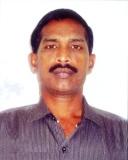 Name of the DegreeYear of passingName of the Board / UniversityPercentageClass obtainedPhD2015Anna universityCompletedCompletedM.E [Environmental Engineering]200889I classB.E [Civil Engineering]2001Annamalai university71I classD.C.E1991Kongu Institute of Technology91I class